2						 	                                                       CURRICULUM VITAE 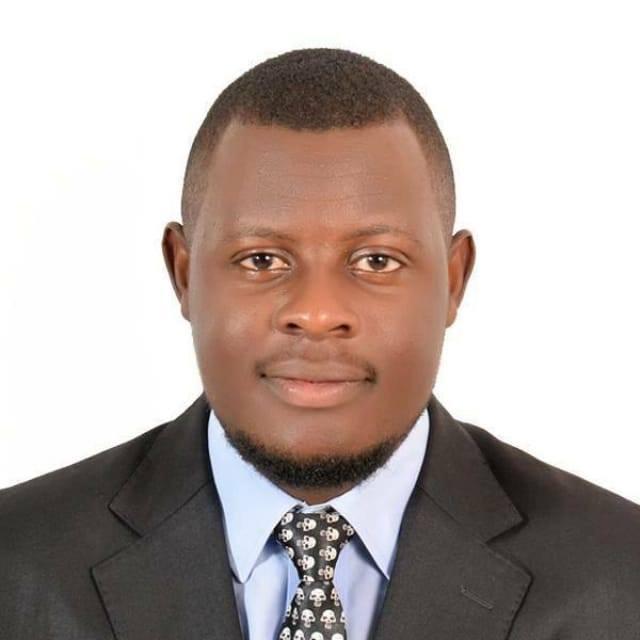                                                              JOSHUA Nationality: Ugandan Visa status: VISIT VISA	  Email: Joshua.375042@2freemail.com CAREER OBJECTIVESSeeking a career with a dynamic environment where I can learn new things and get a chance to realize my potential by being an asset to the company and helping the company to attain pinnacle of success.WORK EXPERIENCE MARTZ ELECTRONIC COMPANY -UGANDA                                        2016-2017POSITION: SALES ASSOCIATE  Duties and ResponsibilitiesAssist the sales in the retail market activitiesDisplay merchandising and promotion of all products in the dealers showroomsAttend to customers enquiries in the dealers showroomsProvide suggestive feedbacks to the department managers based from the customers request, queries and suggestions to help increase sales profitMaintain a professional relationship with the customers, dealers, staff and increase customers data baseAttend all necessary product knowledge training courses to ensure maximum knowledge on the product which includes parameters of brands like warranty, safety and benefitsMaintain standard displays of productsMaintaining an awareness of all promotions and advertisements Display maintenance and housekeeping.Maintain solid product knowledge and all other aspects of customer serviceCommunicate customer requests to managementPEP CLOTHING LINE KAMPALA-UGANDA                                                   2014-2015POSITION: SALES EXECUTIVEDuties and ResponsibilitiesUnderstanding and providing assistance in satisfying customer needs & queries about products, prices and servicesAdvising customers on product ranges best suited to their needsAchieving the sales target and focus on increasing sales by using advanced sales techniquesFocusing on Up selling/ Cross sellingMaintaining customer relationships in order to build long term brand loyaltyHandling new launches, promotion of products and visual merchandisingEnsuring stock replenishment at all timesMaintaining general cleanliness, hygiene standards and visual displaysImplementing CRM at the store level and providing relevant feedbackCoordinating with Customer Care Centre for after sales serviceGenerating Daily Sales ReportFollowing all company procedures in ordering, cash handling and other common practicesKENJOY SUPERMARKET ENTEBBE ROAD                                                              2011-2013POSITION: CUSTOMER SERVICEDuties and ResponsibilitiesDeliver excellent customer service, at all timesAssist in keeping the store area clean and tidy, at all timesDeal with all enquiries in a professional and courteous manner, in person, on the telephone or via e-mailAdminister all reservations, cancellations and no-shows, in line with company policyKeep up to date with current promotions and product pricing, to provide information to guests, on request, while maximizing  sales opportunitiesFulfill all reasonable requests from guests to ensure their comfort, satisfaction and safetyConduct regular security checks throughout the day and report any security issues to line managerReport any maintenance issues immediately to line manager, including all furniture, fittings and equipment.Maintain personal knowledge by completing in-house training and workbooksAlways adhere to all company policies and procedures and licensing laws SKILLSProven abilities in virtually all customer related services Successfully handless pressure situations and multiple tasks in a fast paced environment Result oriented approach to task Ability to work in a team as well as individuallyEnjoy interaction with people from all walks of life with personal touch yet professional communication skillsEDUCATION Institution                                         period                                              awardCity  view high school            2012-2013         Uganda advanced certificate of education                        (UACE)Mugwanya  summit  college     2008-2011         Uganda certificate of education (UCE) LANGUAGE PROFICIENCY Language		Reading		Writing		SpeakingEnglish 		Very good		Very good		fluentKiswahili		 Good		             Fair	                         FairArabic                                            LearningHOBBIES Reading, Traveling and making friendsREFEREES: Available upon your requestCERTIFICATIONI, Joshua, do hereby certify that the above statements in this resume are true, complete and accurate, and based on all the information of which I have any knowledge. Furthermore, I authorize the release of any information from my records for the benefit I am seeking.                                                                                        JOSHUA 